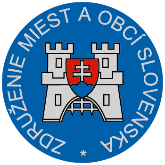 Materiál na rokovanie Hospodárskej a sociálnej rady SRdňa 18. septembra 2017       k bodu č. 2)         Stanovisko ZMOS knávrhu zákona o ochrane osobných údajov a o zmene a doplnení niektorých zákonov       Všeobecne k návrhu:Účelom návrhu zákona o ochrane osobných údajov a o zmene a doplnení niektorých zákonov je dosiahnuť súlad vnútroštátneho právneho poriadku SR pre oblasť ochrany osobných údajov s Nariadením Európskeho parlamentu a rady (EÚ) č. 2016/679 z 27. apríla 2016 o ochrane fyzických osôb pri spracúvaní osobných údajov a o voľnom pohybe takýchto údajov. Návrhom zákona sa zároveň transponuje aj Smernica Európskeho parlamentu a rady (EÚ)         č. 2016/680 z 27. apríla 2016 o ochrane fyzických osôb pri spracúvaní osobných údajov príslušnými orgánmi na účely predchádzania trestným činom, ich vyšetrovania, odhaľovania alebo stíhania alebo na účely výkonu trestných sankcií a o voľnom pohybe takýchto údajov do právneho poriadku Slovenskej republiky. Nariadenie i Smernica vytvárajú nový modernizovaný právny rámec ochrany osobných údajov, ktorý má za cieľ zabezpečiť rešpektovanie základných práv a slobôd, predovšetkým práva na ochranu osobných údajov v prostredí nových a stále častejšie používaných informačných a komunikačných technológií. Nový právny rámec ochrany osobných údajov zohľadňuje zmeny v oblasti spracúvania osobných údajov za obdobie viac ako dvadsiatich rokov.    Zmeny nastali aj v oblasti uchovávania osobných údajov, úložiská osobných údajov, tzv. „cloudy“, sa často nachádzajú mimo územia Európskej únie alebo Európy. Návrh zákona prináša komplexnú, prepracovanú a precizovanú úpravu práv dotknutých osôb.       Finančné prostriedky súvisiace s realizáciou návrhu zákona o ochrane osobných údajov budú zabezpečené v rámci schválených limitov výdavkov Úradu na ochranu osobných údajov SR na príslušný rozpočtový rok, bez zvýšených požiadaviek na rozpočet verejnej správy.   Pripomienky k návrhu:ZMOS k predloženému návrhu zákona neuplatňuje žiadne pripomienky.        Záver:ZMOS navrhuje, aby HSR SR odporučila návrh zákona na ďalšie legislatívne konanie.   Michal Sýkora   							           predseda ZMOS